Name: __________________________	Table #: ________	Period: __________	Date: ________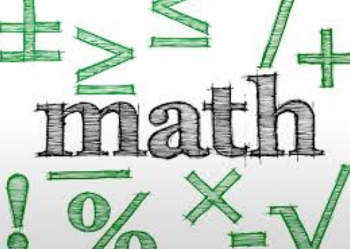 Chapter 8: Volumes and Solid Figures At the end of each chapter, you will put all of your notes and classwork worksheets into a packet. The packet is worth 20 points. DATETITLE11/1/188.0A Area of Composite Figures11/28.1A Volumes of Cylinders11/58.1B Volumes of Cylinders11/68.2A Volumes of Cones11/78.2B Volumes of Cones11/88.3A Volumes of Spheres11/138.4A Solid Figures